Уважаемая Александра Алексеевна!              Администрация Порецкого муниципального округа направляет проект постановления администрации Порецкого муниципального округа о выявлении правообладателя ранее учтенного объекта недвижимости – земельного участка с кадастровым номером 21:18:140402:74, площадь 5500 кв. м., расположенного по адресу: Чувашская Республика - Чувашия, р-н Порецкий, с/пос. Семеновское, с. Семеновское,                 ул. Дугаевой, д. 66.          Уведомляем Вас, что в течение 30 дней со дня получения вышеуказанного проекта постановления Вы вправе представить возражения относительно сведений о правообладателе ранее учтенного объекта недвижимости с приложением подтверждающих документов, по адресу: Чувашская Республика, Порецкий муниципальный округ, с. Порецкое, ул. Ленина, д.3, либо по электронному адресу: porezk_selxoz@cap.ru.В случае отсутствия возражений со стороны выявленного правообладателя постановление о выявлении правообладателя будет утверждено и направлено в Управление Росреестра. Приложение на 1 листе.Заместитель главы по экономике, АПК и финансам -начальник финансового отдела администрации Порецкого муниципального округа                                           Т.И. ГалаховаИсп: Марковнин Е.Ю.2-13-35porezk_selxoz@cap.ru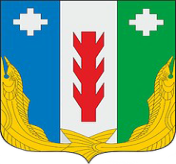 АДМИНИСТРАЦИЯ ПОРЕЦКОГО МУНИЦИПАЛЬНОГО ОКРУГА ЧУВАШСКОЙ РЕСПУБЛИКИ _____________________________________ЧĂВАШ РЕСПУБЛИКИНПĂРАЧКАВ МУНИЦИПАЛИТЕТ ОКРУГӖН АДМИНИСТРАЦИЙӖ429020, Чувашская Республика,с. Порецкое, ул. Ленина, дом 3тел/факс. 8(83543) 2-12-15, 2-17-44,E-mail:porezk@cap.ruот  25.04.2024 №  02-02-02-01/Малясовой Александре Алексеевнес. Семеновское, ул. Дугаевой, д. 66